	В соответствии с Федеральным законом от 06.10.2003 № 131-ФЗ «Об общих принципах организации местного самоуправления в Российской Федерации» в целях реализации Постановления Правительства Российской Федерации от 09.07.2016 №649 «О мерах по приспособлению жилых помещений и общего имущества в многоквартирном доме с учетом потребностей инвалидов» постановляю:1. Утвердить:1.1. Состав  комиссии  по обследованию жилых помещений инвалидов и общего имущества в многоквартирных домах, в которых проживают инвалиды, в целях их приспособления с учетом потребностей инвалидов и обеспечения условий их доступности для инвалидов в муниципальном образовании Соль-Илецкий городской округ согласно приложению №1 к настоящему постановлению;1.2. Положение о комиссии по обследованию жилых помещений инвалидов и общего имущества в многоквартирных домах, в которых проживают инвалиды, в целях их приспособления с учетом потребностей инвалидов и обеспечения условий их доступности для инвалидов в муниципальном образовании Соль-Илецкий городской округ согласно приложению №2 к настоящему постановлению.2. Контроль за исполнением настоящего постановления возложить на первого заместителя главы администрации  Соль-Илецкого городского округа – заместителя главы администрации городского округа по строительству, транспорту, благоустройству и ЖКХ В.Н. Полосухина.3. Постановление вступает в силу после его официального опубликования.Глава муниципального образованияСоль-Илецкий городской округ                                               В.И. ДубровинРазослано: в прокуратуру Соль-Илецкого района, организационный отдел, членам комиссииСостав  комиссии  по обследованию жилых помещений инвалидов и общего имущества в многоквартирных домах, в которых проживают инвалиды, в целях их приспособления с учетом потребностей инвалидов и обеспечения условий их доступности для инвалидов  ПОЛОЖЕНИЕо комиссии по обследованию жилых помещений инвалидов и общего имущества в многоквартирных домах, в которых проживают инвалиды, в целях их приспособления с учетом потребностей инвалидов и обеспечения условий их доступности для инвалидовв муниципальном образовании Соль-Илецкий городской округ.I. Общие положения1.1. Настоящее положение о Комиссии  по обследованию жилых помещений инвалидов и общего имущества в многоквартирных домах, в которых проживают инвалиды, в целях их приспособления с учетом потребностей инвалидов и обеспечения условий их доступности для инвалидов (далее – положение) устанавливает порядок организации работы комиссии администрации муниципального образования Соль-Илецкий городской округ по обследованию жилых помещений инвалидов и общего имущества в многоквартирных домах, в которых проживают инвалиды, в целях их приспособления с учетом потребностей инвалидов и обеспечения условий их доступности для инвалидов (далее - Комиссия).1.2. Комиссия является постоянно действующим коллегиальным органом.1.3. Комиссия в своей деятельности руководствуется действующими нормативными правовыми актами Российской Федерации, строительными нормами и правилами, санитарными правилами, Правилами обеспечения условий доступности для инвалидов жилых помещений и общего имущества                                в многоквартирном доме, утвержденными постановлением Правительства Российской Федерации от 09.07.2016  №649 «О мерах по приспособлению жилых помещений и общего имущества в многоквартирном доме с учетом потребностей инвалидов» (далее – Правила), а также настоящим положением.II. Полномочия и функции Комиссии2.1. К полномочиям Комиссии, осуществляемым в соответствии с Правилами относятся:2.1.1. проведение обследования жилых помещений, занимаемых инвалидами и семьями, имеющими детей-инвалидов, и используемых для                       их постоянного проживания, и общего имущества в многоквартирных домах,                        в которых расположены указанные жилые помещения;2.1.2. принятие решения о проведении проверки экономической целесообразности реконструкции или капитального ремонта многоквартирного дома (части дома), в котором проживает инвалид, в целях приспособления жилого помещения инвалида и (или) общего имущества в многоквартирном доме, в котором проживает инвалид, с учетом потребностей инвалида и обеспечения условий их доступности для инвалида;2.1.3. принятие решения об экономической целесообразности (нецелесообразности) реконструкции или капитального ремонта многоквартирного дома (части дома), в котором проживает инвалид, в целях приспособления жилого помещения инвалида и (или) общего имущества                          в многоквартирном доме, в котором проживает инвалид, с учетом потребностей инвалида и обеспечения условий их доступности для инвалида;2.1.4. принятие решения о возможности (отсутствии возможности) приспособления жилого помещения инвалида и общего имущества                                  в многоквартирном доме, в котором проживает инвалид, с учетом потребностей инвалида и обеспечения условий их доступности для инвалида.2.2. Комиссия осуществляет обследование жилого помещения инвалида, входящего в состав муниципального жилищного фонда, частного жилищного фонда, а также общего имущества в многоквартирном доме, в котором расположены указанные жилые помещения (далее – многоквартирный дом, в котором проживает инвалид), в целях обеспечения условий доступности для инвалидов жилых помещений и общего имущества в многоквартирном доме, в соответствии с Правилами (далее – обследование).2.3. Обследование осуществляется в соответствии с планом мероприятий по приспособлению жилых помещений инвалидов и общего имущества в многоквартирных домах, в которых проживают инвалиды, с учетом потребностей инвалидов и обеспечения условий их доступности для инвалидов (далее – план мероприятий).2.4. Обследование частного жилищного фонда производится на основании заявлений собственников, дата и время обследования муниципального жилищного фонда определяется по согласованию с нанимателем (собственником).2.5. При проведении обследования Комиссия осуществляет следующие функции:2.5.1. рассмотрение документов о характеристиках жилого помещения инвалида, общего имущества в многоквартирном доме, в котором проживает инвалид (технический паспорт (технический план), кадастровый паспорт и иные документы);2.5.2. рассмотрение документов о признании гражданина инвалидом, в том числе выписки из акта медико-социальной экспертизы гражданина, признанного инвалидом;2.5.3. проведение визуального, технического осмотра жилого помещения инвалида, общего имущества в многоквартирном доме, в котором проживает инвалид, при необходимости проведение дополнительных обследований;2.5.4. проведение беседы с гражданином, признанным инвалидом, проживающим в жилом помещении, в целях выявления конкретных потребностей этого гражданина в отношении приспособления жилого помещения;2.5.5. оценку необходимости и возможности приспособления жилого помещения инвалида и общего имущества в многоквартирном доме, в котором проживает инвалид, с учетом потребностей инвалида и обеспечения условий их доступности для инвалида.2.6. Комиссия имеет право:2.6.1. запрашивать и получать в установленном порядке от органов государственной власти, органов местного самоуправления, организаций, должностных лиц и граждан необходимые для исполнения полномочий материалы, документы и информацию;2.6.2. привлекать для участия в обследовании квалифицированных экспертов проектно-изыскательных организаций;2.6.3. привлекать для участия в работе Комиссии, в случае необходимости, представителей организации (совета дома, старшего дома), осуществляющей деятельность по управлению многоквартирным домом, в котором располагается жилое помещение инвалида, в отношении которого проводится обследование.III. Организация деятельности Комиссии3.1.  Состав Комиссии утверждается постановлением администрации муниципального образования Соль-Илецкий городской округ.           3.2. Председателем комиссии является - первый заместитель главы администрации  городского округа - заместитель главы администрации городского округа по строительству, транспорту, благоустройству и ЖКХ.3.4. Председатель Комиссии:осуществляет общее руководство, определяет место, дату и время проведения заседаний, утверждает повестку дня заседаний Комиссии;председательствует на заседаниях Комиссии;подписывает протоколы заседаний Комиссии;дает поручения членам Комиссии;обеспечивает контроль за исполнением решений Комиссии;вносит предложения по изменению состава Комиссии.3.5. В случае отсутствия председателя Комиссии его обязанности исполняет заместитель председателя Комиссии.3.6. Члены Комиссии не вправе делегировать свои полномочия другим лицам.3.7. Секретарь Комиссии:организует проведение заседаний Комиссии;информирует членов Комиссии и лиц, привлеченных к участию в работе Комиссии, о повестке дня заседания, дате, месте и времени его проведения;осуществляет сбор заявлений и документов, поступающих от инвалидов и организаций по вопросам проведения обследования жилого помещения инвалида и общего имущества в многоквартирном доме, в котором проживает инвалид;уведомляет инвалидов о дате проведения обследования, включенного                     в план мероприятий жилого помещения инвалида и общего имущества                                      в многоквартирном доме, в котором проживает инвалид;производит оформление протоколов и решений Комиссии в течение 10 дней после проведения заседания;составляет план мероприятий;ведет делопроизводство Комиссии. В случае отсутствия секретаря комиссии его обязанности исполняет главный специалист отдела по жилищным и социальным вопросам администрации Соль-Илецкого городского округа.3.8. Заседание Комиссии проводятся по мере необходимости.О месте, дате и времени проведения заседания Комиссии члены Комиссии уведомляются за три дня до проведения комиссии. Заседание комиссии считается правомочным при участии в нем не менее половины членов Комиссии от общего числа членов Комиссии.Решения комиссии принимаются большинством голосов членов комиссии.При равенстве голосов членов комиссии решающим является голос председателя комиссии. В случае несогласия с принятым решением члены комиссии вправе выразить свое особое мнение в письменной форме и приложить его к решению комиссии.3.9. По результатам обследования Комиссией оформляется акт обследования по форме, утвержденной Министерством строительства                            и жилищно-коммунального хозяйства Российской Федерации (далее – акт обследования) и в соответствии с требованиями, установленными пунктом 12 Правил.3.10. В случае если в акте обследования содержится вывод об отсутствии технической возможности для приспособления жилого помещения инвалида и (или) общего имущества в многоквартирном доме, в котором проживает инвалид, с учетом потребностей инвалида и обеспечения условий их доступности для инвалида, то есть о невозможности приспособления жилого помещения инвалида и (или) общего имущества в многоквартирном доме, в котором проживает инвалид, с учетом потребностей инвалида и обеспечения условий их доступности для инвалида без изменения существующих несущих и ограждающих конструкций многоквартирного дома (части дома) путем осуществления его реконструкции или капитального ремонта, Комиссия выносит решение о проведении проверки экономической целесообразности такой реконструкции или капитального ремонта многоквартирного дома (части дома)   в целях приспособления жилого помещения инвалида и (или) общего имущества     в многоквартирном доме, в котором проживает инвалид, с учетом потребностей инвалида и обеспечения условий их доступности для инвалида.Проверка экономической целесообразности осуществляется Комиссией                   в соответствии с правилами проведения проверки экономической целесообразности реконструкции или капитального ремонта многоквартирного дома (части дома), в котором проживает инвалид, в целях приспособления жилого помещения инвалида и (или) общего имущества в многоквартирном доме, в котором проживает инвалид, с учетом потребностей инвалида и обеспечения условий их доступности для инвалида, утвержденными Министерством строительства и жилищно-коммунального хозяйства Российской Федерации.3.11. По результатам проверки экономической целесообразности Комиссия принимает решения об экономической целесообразности (нецелесообразности) реконструкции или капитального ремонта многоквартирного дома (части дома), в котором проживает инвалид, в целях приспособления жилого помещения инвалида и (или) общего имущества в многоквартирном доме, в котором проживает инвалид, с учетом потребностей инвалида и обеспечения условий их доступности для инвалида по форме, утвержденной Министерством строительства и жилищно-коммунального хозяйства Российской Федерации (далее – решение об экономической целесообразности (нецелесообразности).3.12. Результатом работы Комиссии является заключение о возможности приспособления жилого помещения инвалида и общего имущества в многоквартирном доме, в котором проживает инвалид, с учетом потребностей инвалида и обеспечения условий их доступности для инвалида или заключение об отсутствии такой возможности по формам, утвержденным Министерством строительства и жилищно-коммунального хозяйства Российской Федерации (далее – заключение о возможности (отсутствии возможности) приспособления) и в соответствии с требованиями, установленными пунктами 19, 20 Правил.3.13. Заключение об отсутствии возможности приспособления жилого помещения инвалида и общего имущества в многоквартирном доме, в котором проживает инвалид, с учетом потребностей инвалида и обеспечения условий их доступности для инвалида является основанием для признания жилого помещения инвалида в установленном законодательством Российской Федерации порядке непригодным для проживания инвалида.3.14. Заключение о возможности приспособления жилого помещения инвалида и общего имущества в многоквартирном доме, в котором проживает инвалид, с учетом потребностей инвалида и обеспечения условий их доступности для инвалида, в течение 10 дней со дня его вынесения направляется Комиссией главе муниципального образования по месту нахождения жилого помещения инвалида для принятия решения о включении мероприятий в план мероприятий.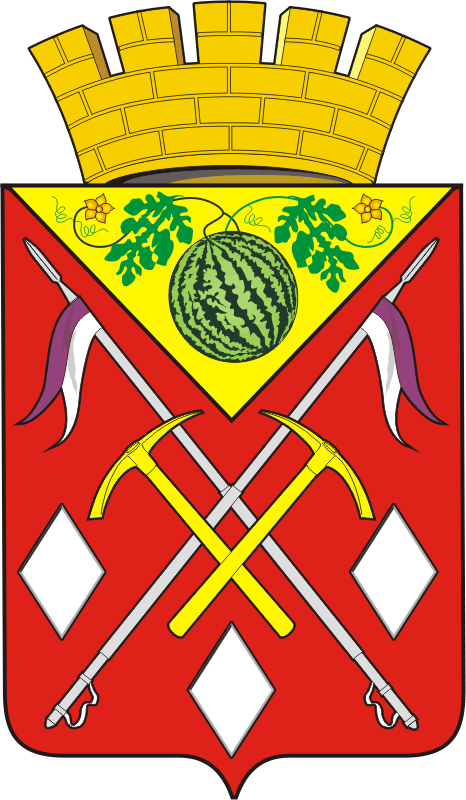 АДМИНИСТРАЦИЯМУНИЦИПАЛЬНОГООБРАЗОВАНИЯСОЛЬ-ИЛЕЦКИЙГОРОДСКОЙ ОКРУГ                                         ОРЕНБУРГСКОЙ ОБЛАСТИПОСТАНОВЛЕНИЕ04.04.2023 № 690-пО создании комиссии по обследованию жилых помещений инвалидов и общего имущества в многоквартирных домах, в которых проживают инвалиды, в целях их приспособления с учетом потребностей инвалидов и обеспечения условий их доступности для инвалидов в муниципальном образовании Соль-Илецкий городской округПриложение   № 1                                                     к постановлению   администрации                  Соль-Илецкого городского округа                   от 04.04.2023 № 690-пПолосухин Владимир НиколаевичПредседатель комиссии, первый заместитель главы администрации  Соль-Илецкого городского округа – заместитель главы администрации городского округа по строительству, транспорту, благоустройству и ЖКХПредседатель комиссии, первый заместитель главы администрации  Соль-Илецкого городского округа – заместитель главы администрации городского округа по строительству, транспорту, благоустройству и ЖКХАбубакирова Лилия АхметовнаЗаместитель председателя комиссии,заместитель главы администрации  по социальным вопросам Соль-Илецкого городского округаЗаместитель председателя комиссии,заместитель главы администрации  по социальным вопросам Соль-Илецкого городского округаКалдыбаева Рушана ЖуматаевнаСекретарь комиссии, ведущий специалист отдела по строительству, транспорту, ЖКХ, дорожному хозяйству, газификации и связи администрации Соль-Илецкого городского округаСекретарь комиссии, ведущий специалист отдела по строительству, транспорту, ЖКХ, дорожному хозяйству, газификации и связи администрации Соль-Илецкого городского округаЧлены комиссии:Фадеева Ольга Николаевнаглавный специалист отдела по жилищным и социальным вопросам администрации Соль-Илецкого городского округа (исполняет обязанности секретаря в его отсутствие)главный специалист отдела по жилищным и социальным вопросам администрации Соль-Илецкого городского округа (исполняет обязанности секретаря в его отсутствие)Сиднев Антон НиколаевичНачальник отдела по строительству, транспорту, ЖКХ, дорожному хозяйству, газификации и связи администрации Соль-Илецкого городского округаНачальник отдела по строительству, транспорту, ЖКХ, дорожному хозяйству, газификации и связи администрации Соль-Илецкого городского округаСитдикова Гульнара РавилевнаНачальник отдела по жилищным и социальным вопросам администрации Соль-Илецкого городского округаНачальник отдела по жилищным и социальным вопросам администрации Соль-Илецкого городского округаТаржанова Рауза СарсенгалеевнаНачальник отдела муниципального контроля администрации Соль-Илецкого городского округаНачальник отдела муниципального контроля администрации Соль-Илецкого городского округаГоловченко Надежда АльфредовнаГлавный специалист по архитектуре, и градостроительству МКУ УГХ (по согласованию)Главный специалист по архитектуре, и градостроительству МКУ УГХ (по согласованию)КезечеваИрина Николаевнадиректор  ГБУСО «КЦСОН в г. Соль-Илецке» (по согласованию)директор  ГБУСО «КЦСОН в г. Соль-Илецке» (по согласованию)Филатова Антонина ВладимировнаПредседатель местного отделения «Всероссийское общество инвалидов» (по согласованию)Председатель местного отделения «Всероссийское общество инвалидов» (по согласованию)Руководители управляющих компаний ТСЖ, старшие по дому (по согласованию)Руководители управляющих компаний ТСЖ, старшие по дому (по согласованию)Приложение   № 2                                                     к постановлению   администрации                  Соль-Илецкого городского округа                   от 04.04.2023 № 690-п